VICTOR Oceania Championships 2024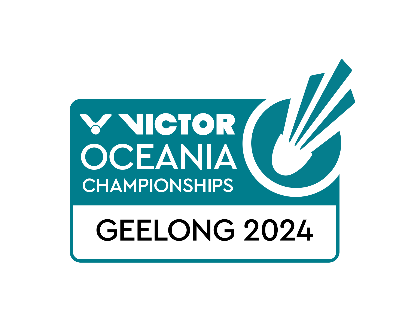 PRACTICE REQUEST FORMMember Association Country:Contact Phone Number:Contact Name (full):Contact Email address:Type HereType HereType HereType HereBooking Details
4 courts available from 10am – 7pmTimes available every  hour for one hourNotesBadminton Oceania will allocate courts in the competition venue on a fair and equitable basis to be advised no later than Please return this form by 1 February 2024 to: Badminton Oceania EMAIL: events@badmintonoceania.org 